習題四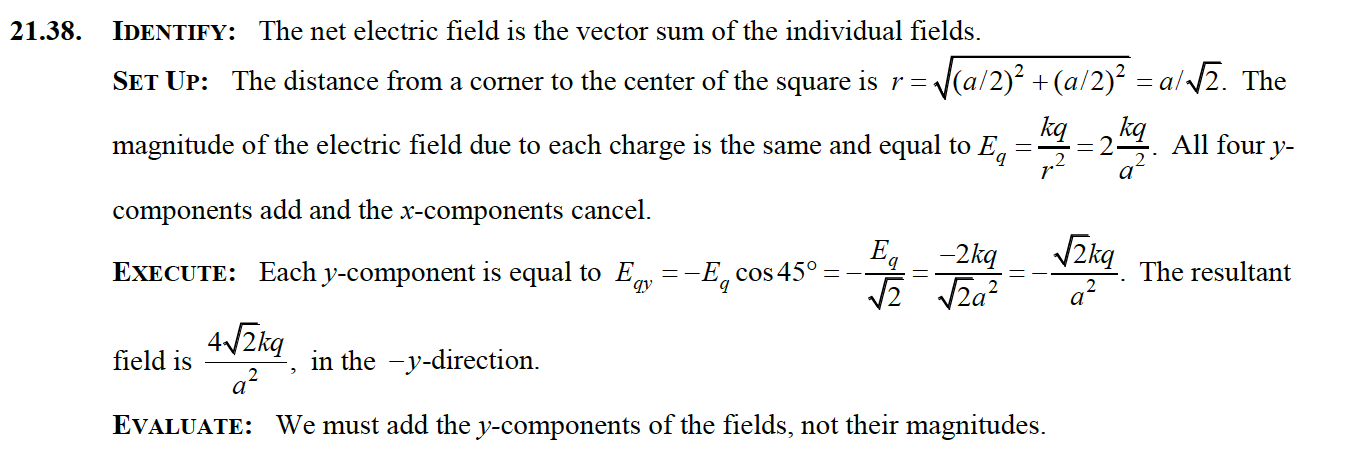 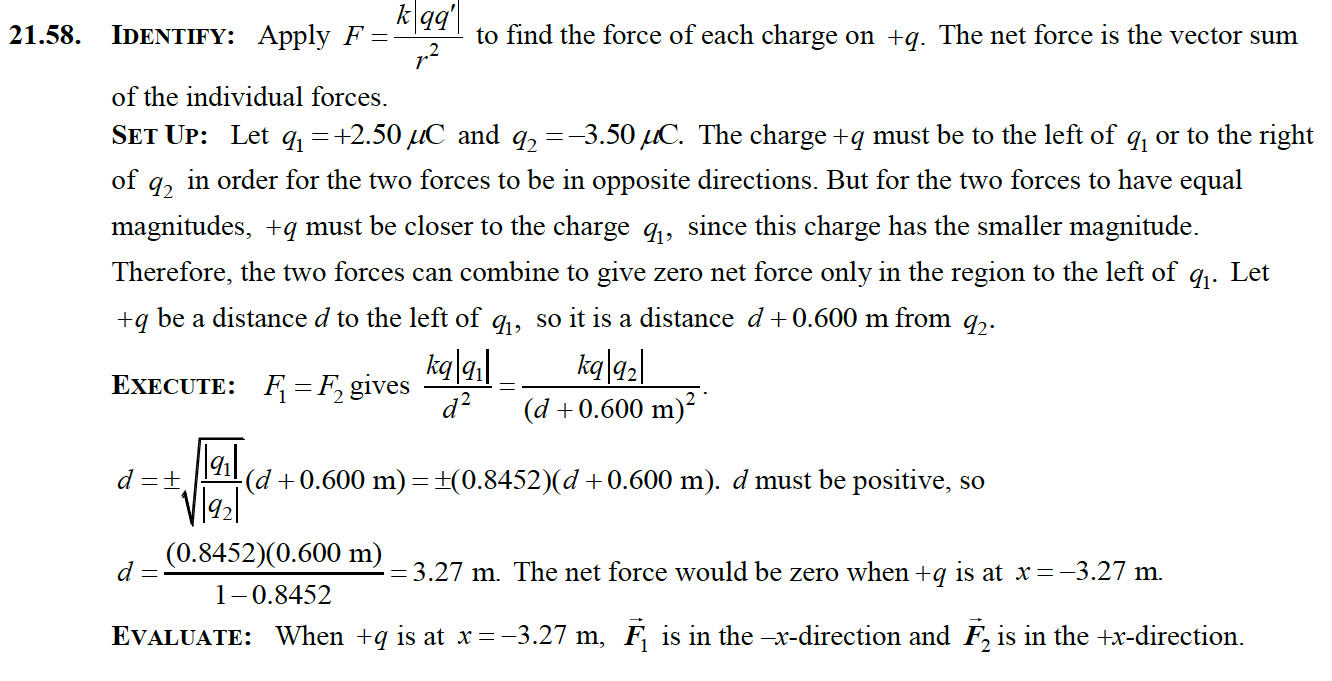 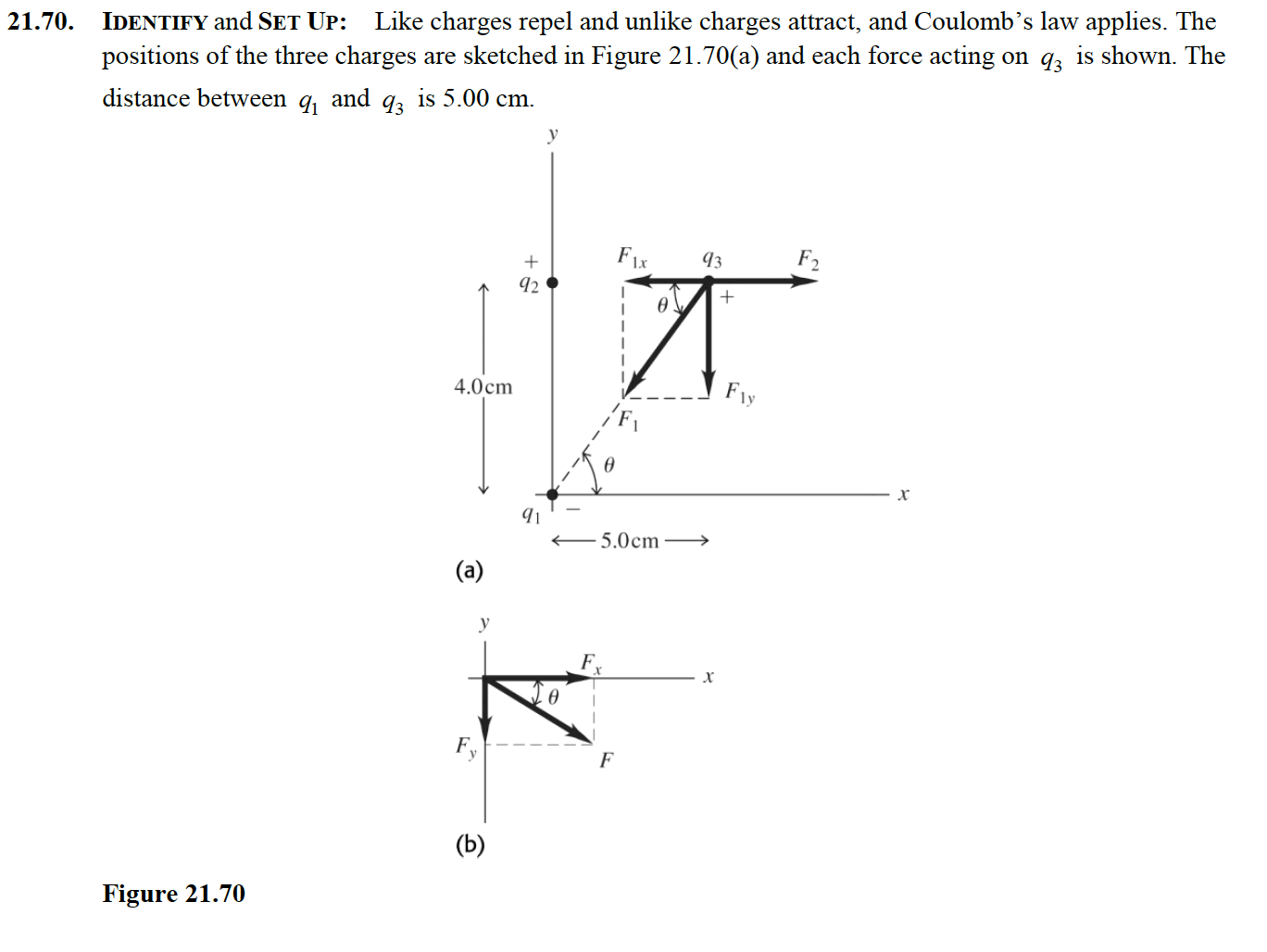 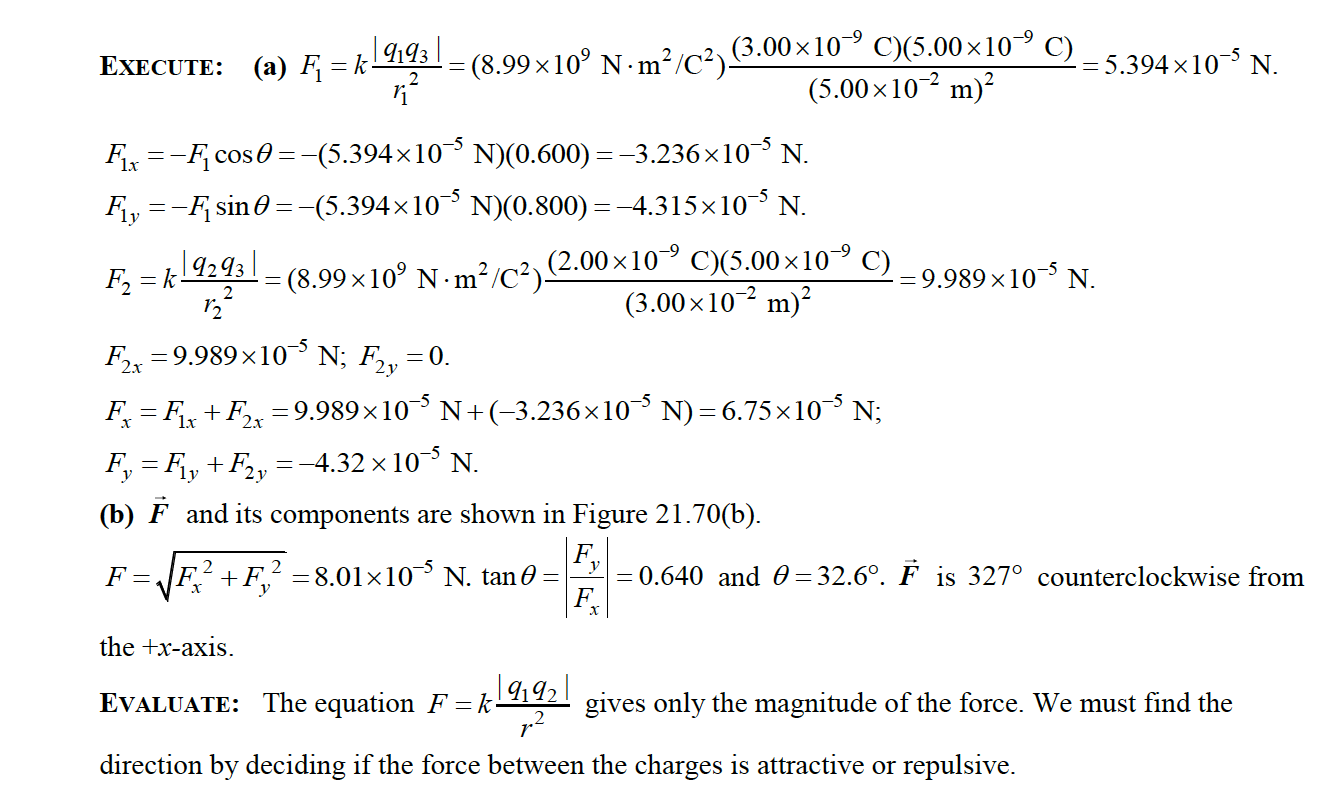 